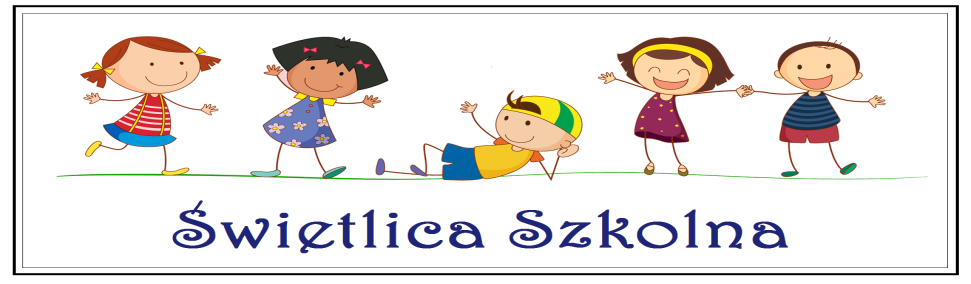 DANE OSOBOWE UCZNIA:DANE RODZICÓW / PRAWNYCH OPIEKUNÓWUZASADNIENIE UBIEGANIA SIĘ O PRZYJĘCIE DZIECKA NA ZAJĘCIA ŚWIETLICOWE – OŚWIADCZENIE RODZICÓW / PRAWNYCH OPIEKUNÓW:DNI I DEKLAROWANE GODZINY POBYTU DZIECKA NA ZAJĘCIACH ŚWIETLICOWYCH:stały wymiar godzin od poniedziałku do piątku od godz. ……………….. do godz. ………………..niepełny wymiar w godzinach:poniedziałek		od godz. ……………….. do godz. ………………..wtorek		od godz. ……………….. do godz. ………………..środa		od godz. ……………….. do godz. ………………..czwartek		od godz. ……………….. do godz. ………………..piątek		od godz. ……………….. do godz. ………………..INFORMACJE O ODBIERANIU DZIECKA Z ZAJĘĆ ŚWIETLICOWYCH:Upoważnienie do samodzielnego opuszczania zajęć świetlicowych (od 7 roku życia):Wyrażam zgodę na samodzielny powrót mojego dziecka do domu na moja odpowiedzialność: wyjście z zajęć świetlicowych  o godzinie :…………………………………………………… w dniach ………………………………………………………………………………………………………Dziecko będzie odbierane z zajęć świetlicowych wyłącznie przez niżej wymienione osoby, prosimy również o wpisanie rodziców / prawnych opiekunów:…………………………………………………….           podpis rodzica / prawnego opiekunaInformujemy:Dziecko, które na co dzień jest odbierane przez wyznaczone osoby może w wyjątkowych sytuacjach samodzielnie opuszczać świetlicę po okazaniu 	pozwolenia od rodziców/prawnych opiekunówDziecko ma obowiązek samodzielnie zgłosić wychowawcy rozpoczęcie pobytu w świetlicy.Wychowawca nie jest odpowiedzialny za dziecko, które nie zgłosi się do świetlicy lub bez zgłoszenia wychowawcy opuści ją.Oświadczenia i zobowiązania rodziców (opiekunów) dziecka:1. Oświadczam, że zapoznałem się z przepisami regulującymi pracę świetlicy szkolnej.2. Zobowiązuję się do pisemnego powiadamiania wychowawców świetlicy o wszelkich zmianach dotyczących dziecka. Każdorazowe odstępstwo od    ustalonego sposobu powrotu dziecka do domu będę potwierdzać podpisem i datą.3.  Oświadczam, że w przypadku, gdy wyraziłem zgodę na samodzielny powrót dziecka ze świetlicy do domu, biorę całkowitą odpowiedzialność za  jego życie i zdrowie4. Oświadczam, że biorę całkowitą odpowiedzialność za bezpieczeństwo mojego dziecka przebywającego pod opieką osoby upoważnionej przeze mnie do  jego odbioru.5. Zobowiązuję się do współpracy z nauczycielami świetlicy w sprawach dotyczących pobytu i zachowania mojego dziecka.6. Przyjmuję do wiadomości, że szkoła nie odpowiada za bezpieczeństwo dziecka pozostającego na jej terenie w miejscach nie objętych opieką nauczyciela oraz poza godzinami pracy nauczycieli i wychowawców.7. Zobowiązuję się do punktualnego odbierania dziecka ze świetlicy szkolnej, w przeciwnym razie biorę całkowitą odpowiedzialność za przebywanie mojego dziecka na terenie szkoły po zakończeniu pracy świetlicy.W wyjątkowych przypadkach prosimy o informacje telefoniczne.Podpis rodziców lub opiekunów prawnych ___________________________________________________________ZGODA   NA   PRZETWARZANIE   DANYCH   OSOBOWYCHWyrażam zgodę na zbieranie, przetwarzanie i wykorzystanie w celach związanych z przyjęciem i pobytem naszego dziecka w świetlicy szkolnej, danych osobowych i wizerunkiem dziecka/ dzieciDługomiłowice, dnia……………………….		…………………………………………………………….                                                                         			Miejscowość, data    			 podpis rodzica/opiekuna prawnegoNazwisko i imię ucznia / klasaData i miejsce urodzenia uczniaAdres zamieszkania uczniaImię i nazwisko matki / opiekuna prawnegoImię i nazwisko ojca / opiekuna prawnego Imię i nazwisko ojca / opiekuna prawnego Telefony kontaktowe do matki / opiekuna prawnegoTelefony kontaktowe do ojca / opiekuna prawnegoTelefony kontaktowe do ojca / opiekuna prawnegoFakt samotnego sprawowania opieki przez jednego 
z rodziców / prawnych opiekunów (niepotrzebne skreślić)TAKNIEOświadczam, że pracuję zawodowo i nie mogę zapewnić dziecku opieki przed i po lekcjachPodpis matki / opiekuna prawnego Oświadczam, że pracuję zawodowo i nie mogę zapewnić dziecku opieki przed i po lekcjachPodpis ojca / opiekuna prawnego Praca matki / opiekuna prawnego w godzinach:Praca ojca / opiekuna prawnego w godzinach:Imię i nazwisko osoby upoważnionej do odbioru dzieckaStopień pokrewieństwaKontakt telefoniczny 